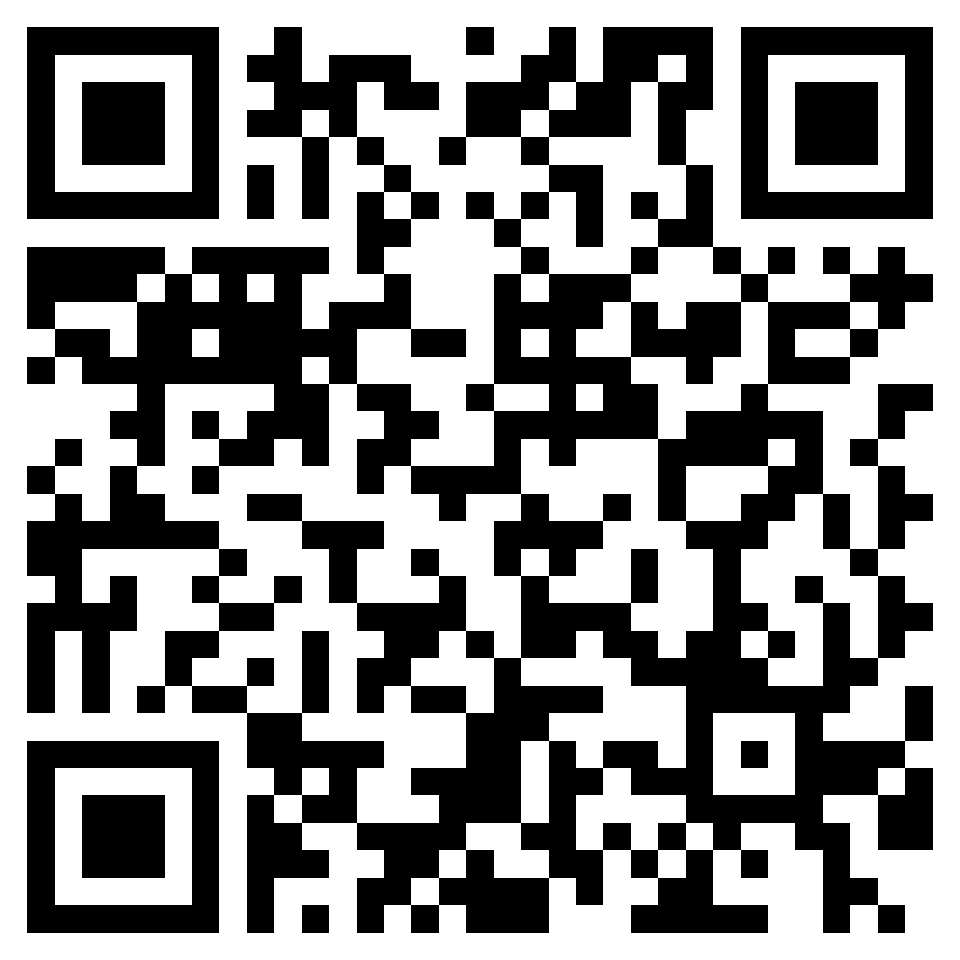 １．【産学官】日本地図学会&長久保赤水顕彰会主催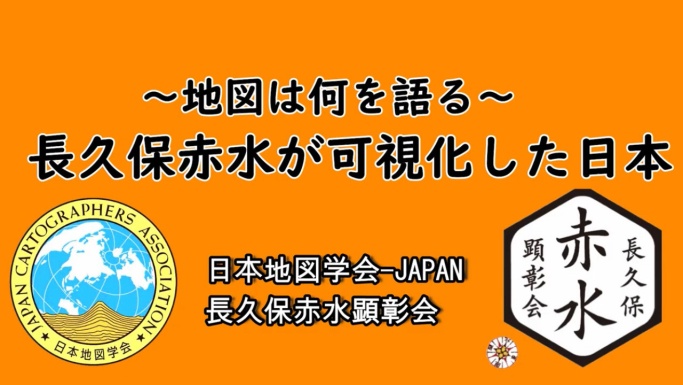 「地図は何を語る〜長久保赤水が可視化した日本」19分17秒12月8日よりG空間EXPO2020でも公開 （公開）2020.12.10https://youtu.be/-wcSBTzBRz4２．絵本動画「りゅうのひかり」6分33秒 赤水図に記された福島県四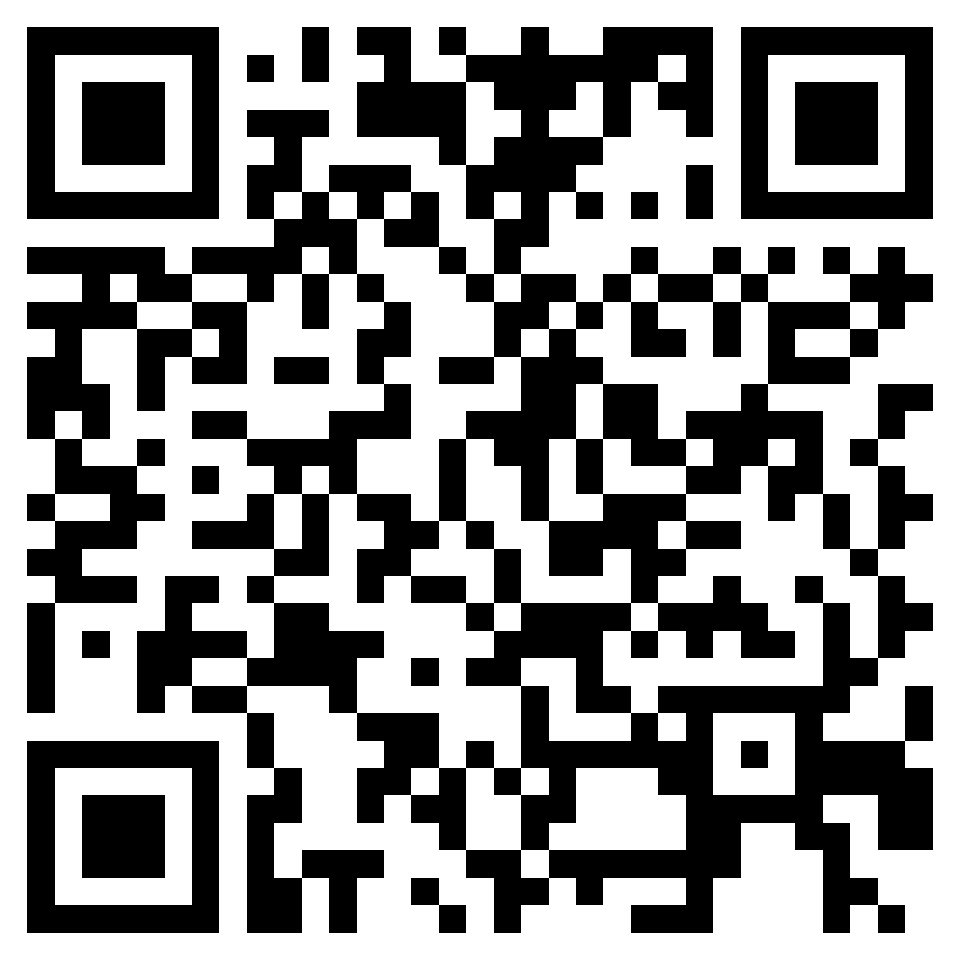 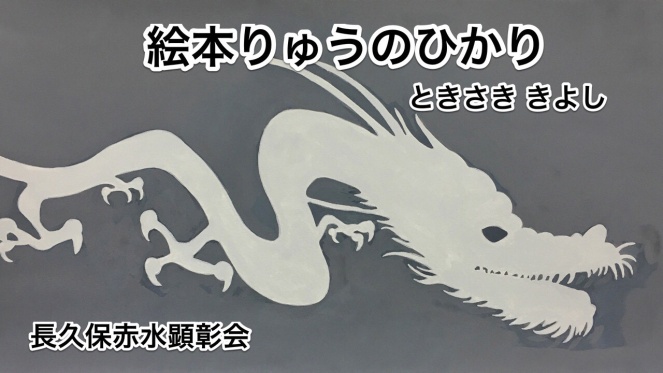 倉沖の不思議な事象「阿伽井嶽龍燈」を描いた絵本に朗読を加え動画化 。12月8日よりG空間EXPO2020でも公開（公開）2020.12.6https://youtu.be/DxPDl6fW4B4３．重要文化財指定記念特別展「特別展の紹介と解説」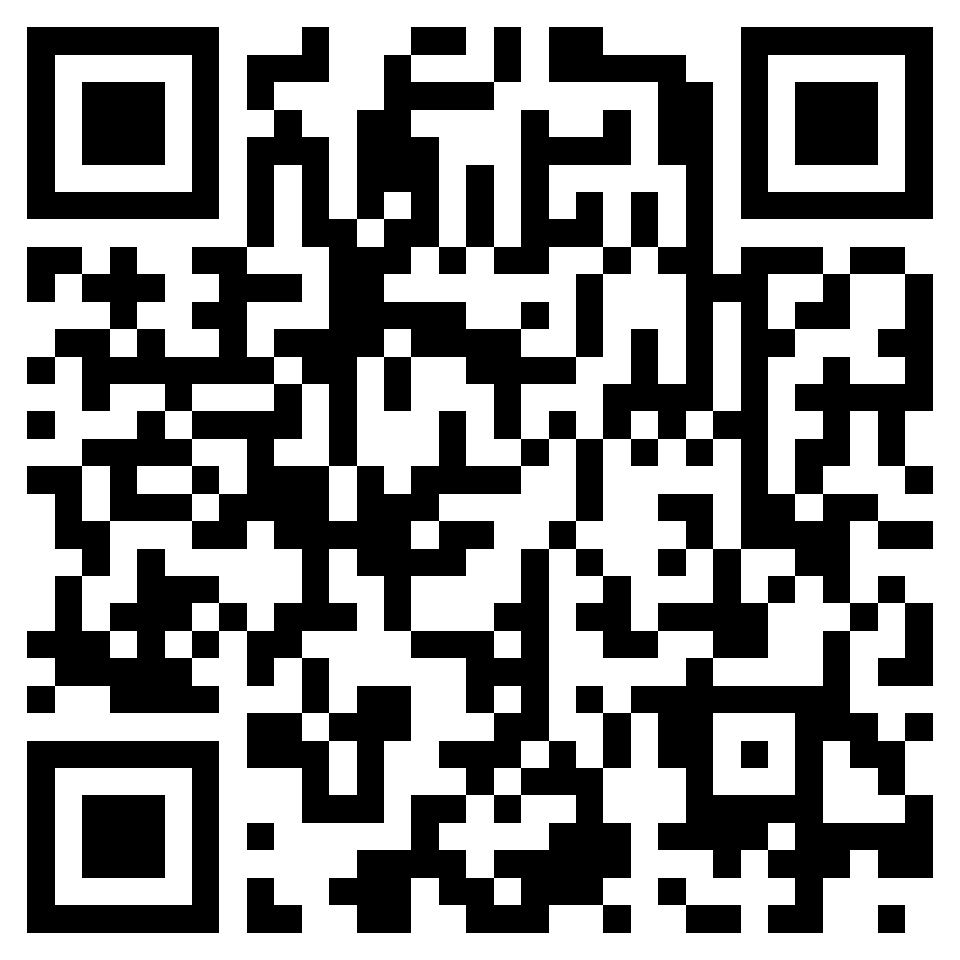 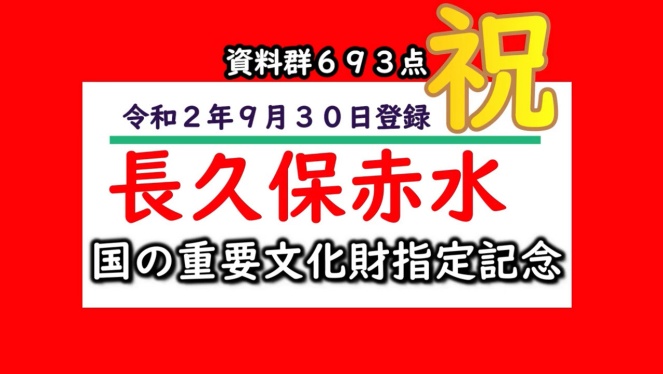 16分23秒　佐川春久会長による解説。G空間EXPO2020にてWeb掲載されました。（公開）2020.12.6　https://youtu.be/Qc1KMXwDg0Q４．対談動画　「長久保赤水・江戸の地図男〜その謎を解説」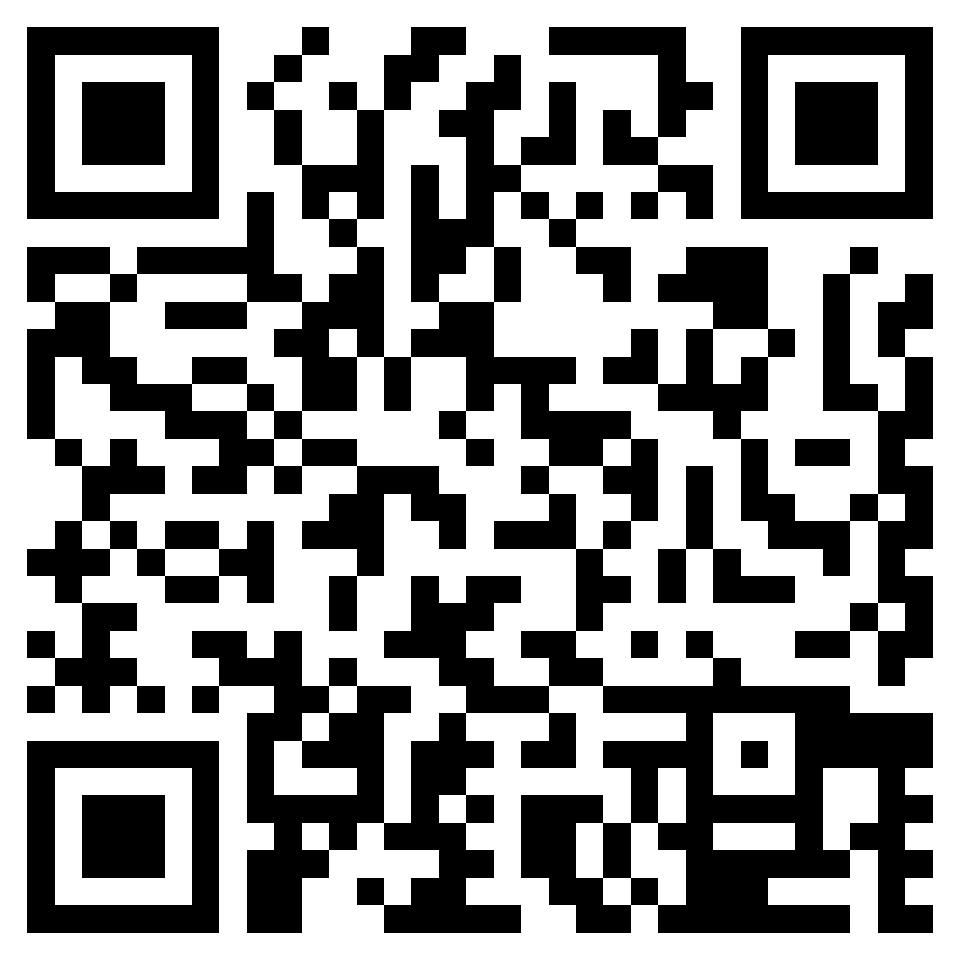 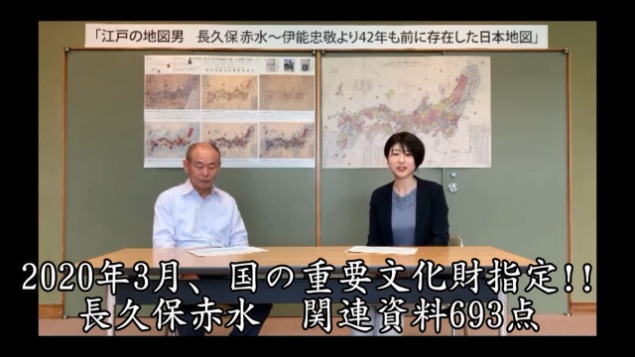 10分40秒 10分で学ぶと題し赤水の全体像を解説しています。共同通信：池上いぶき記者×佐川会長の対談（公開）2020.8.18　https://youtu.be/8XYrz8cGCBk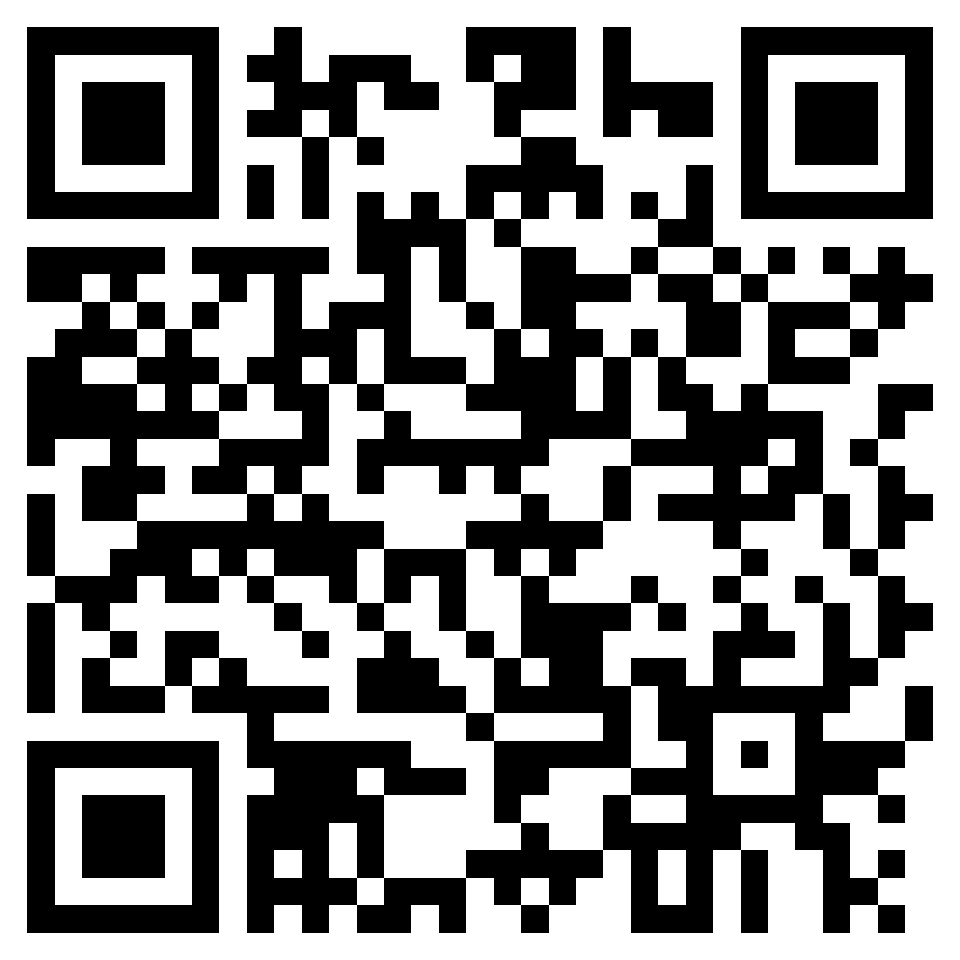 ５．音楽動画「あしたの風とひとつになって」5分39秒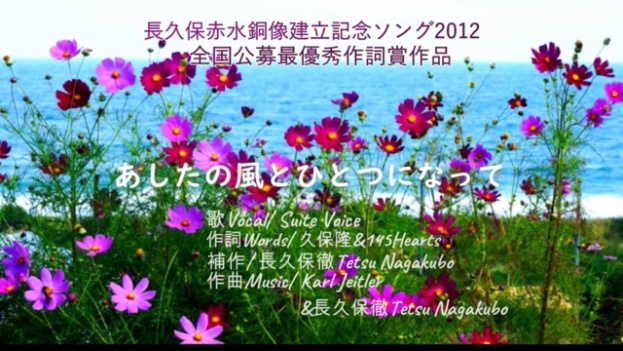 311大震災翌年の2012年一般公募から完成 （公開）2020.8.8赤水が描いた地図の変遷や偉業の概要がわかります。12月8日G空間EXPO2020でも公開　https://youtu.be/vmjA_u282KA　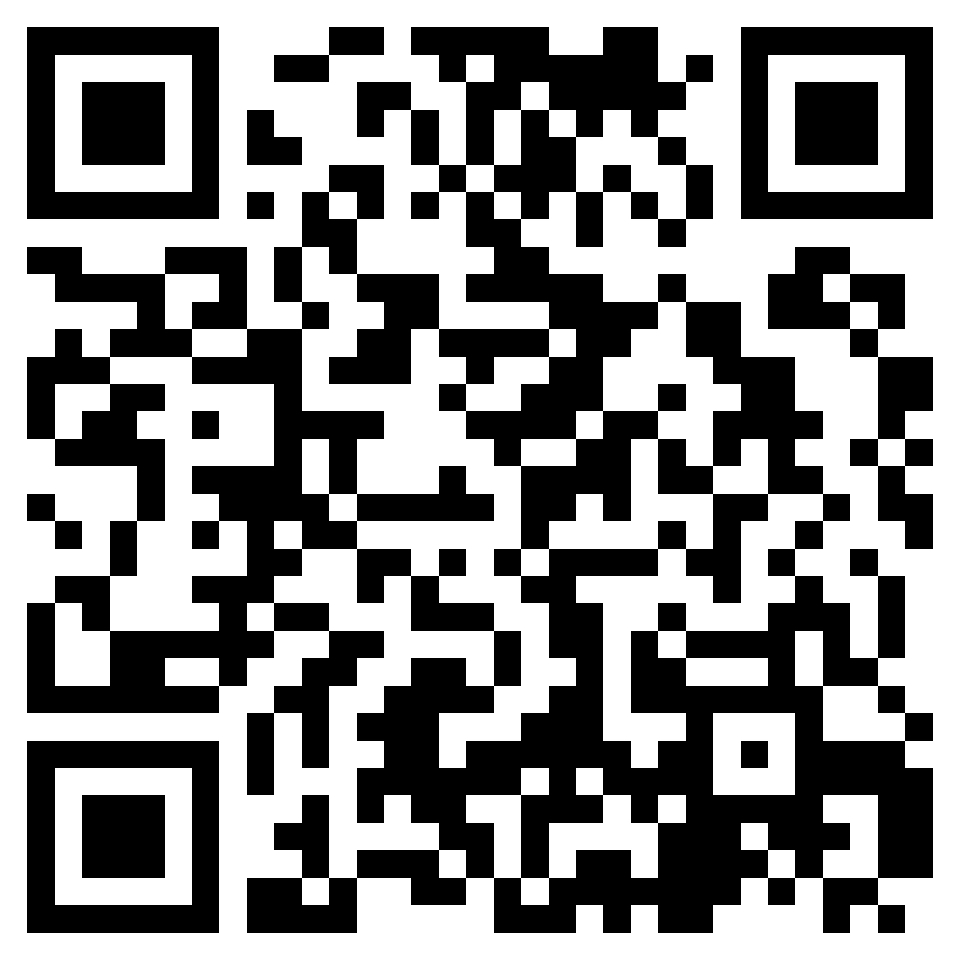 ６．赤水ニュース〜第4号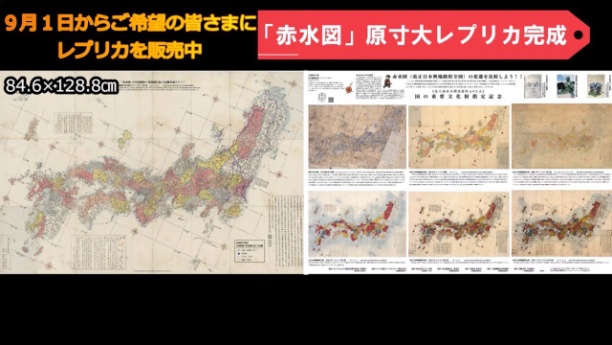 「赤水図・原寸大レプリカ完成」2分02秒　初のクラウドファンディングにより全国の皆様のご支援を受けて制作 （公開）2020.9.9https://youtu.be/9lDQfqOxvvg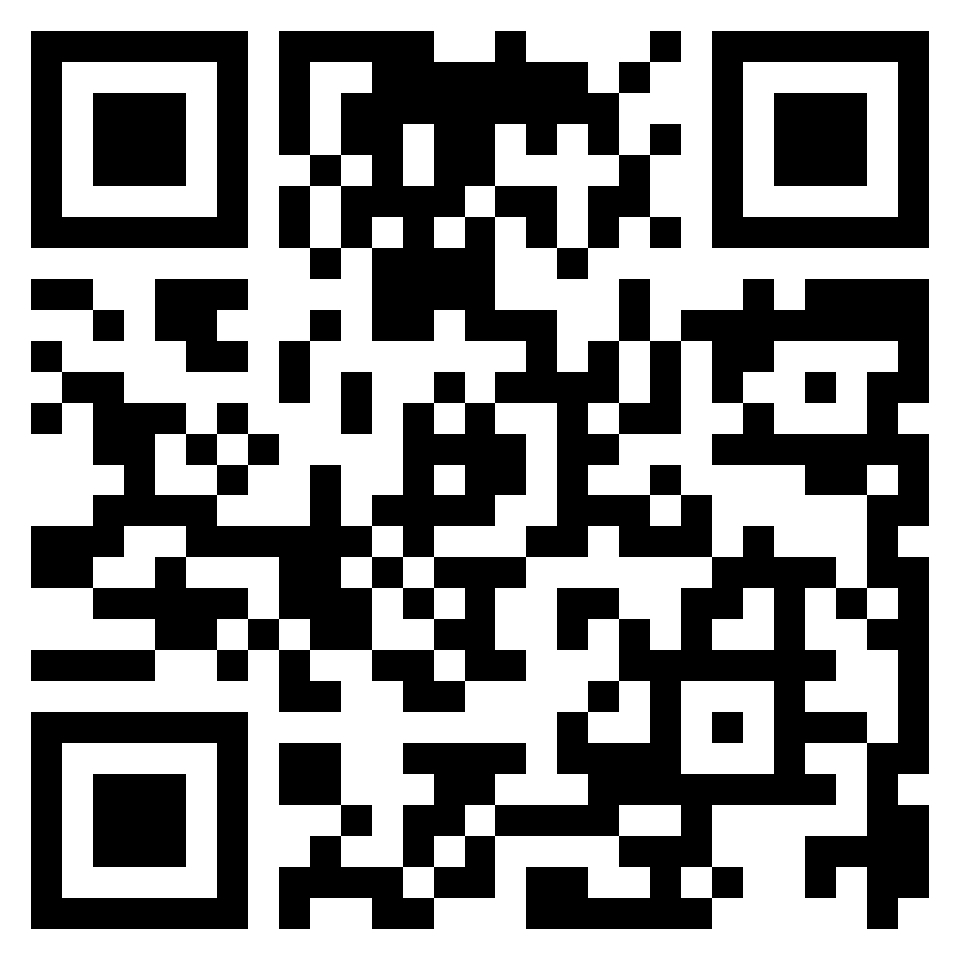 ７．赤水ニュース〜第3号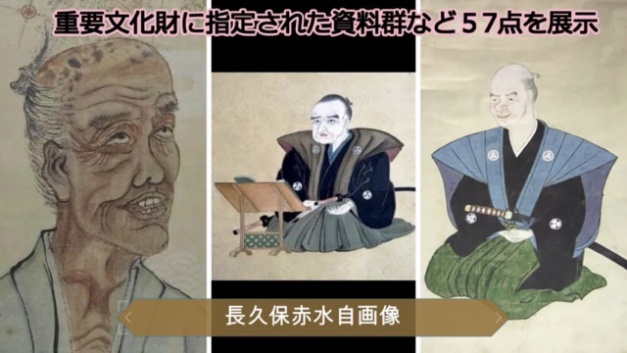 「重要文化財指定記念〜長久保赤水特別展開催中」 1分08秒特別展開催の告知PR（公開）2020.8.17https://youtu.be/RceQQ7pWitA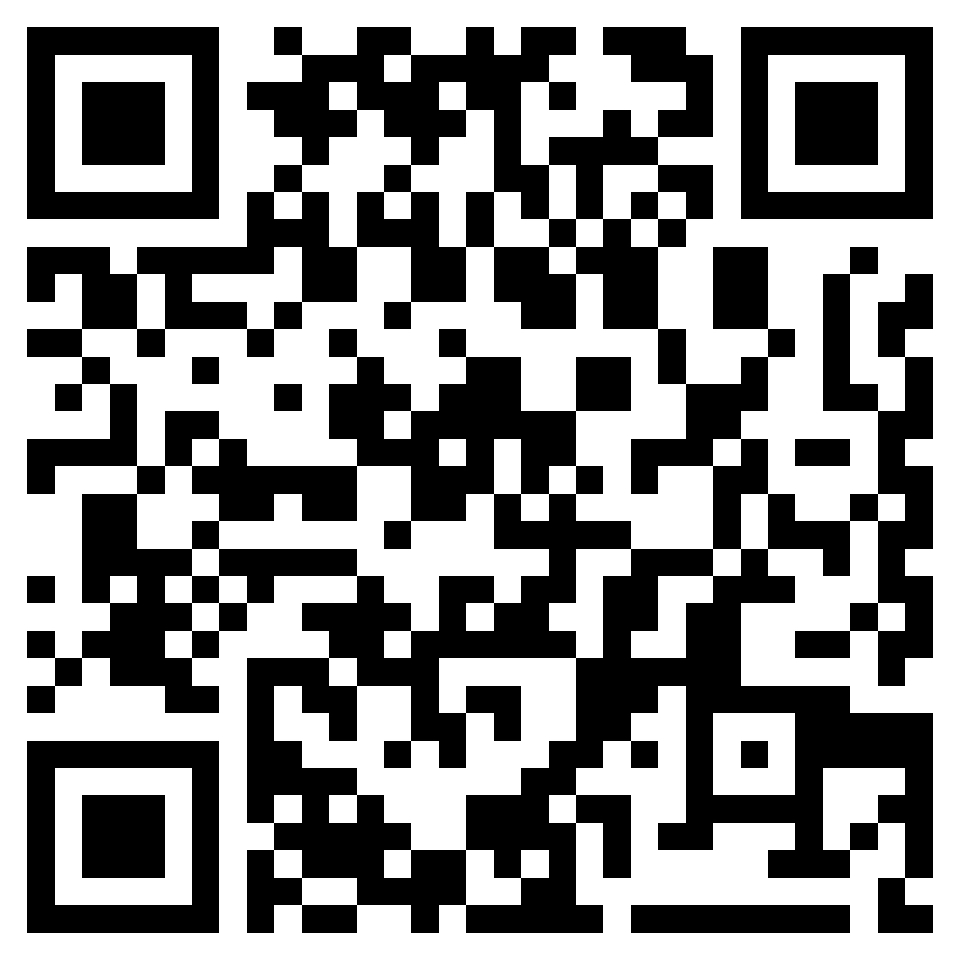 ８．赤水ニュース〜第2号 　「赤水所縁の地を巡る」2分39秒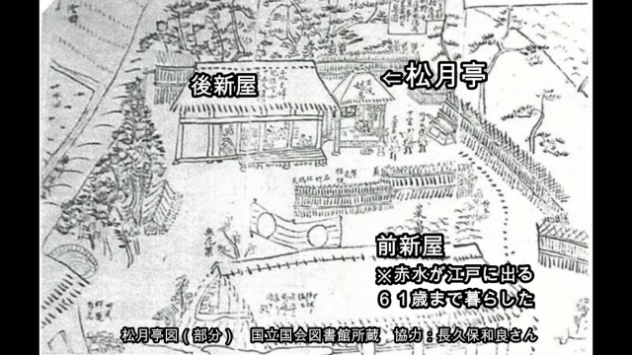 安良川地区コミュニティサロンはまなす会の皆様が参加。画像は「松月亭図」赤水75歳の時に徳川治保公が訪問 （公開）2020.8.17https://youtu.be/OLeZTu4y1Qo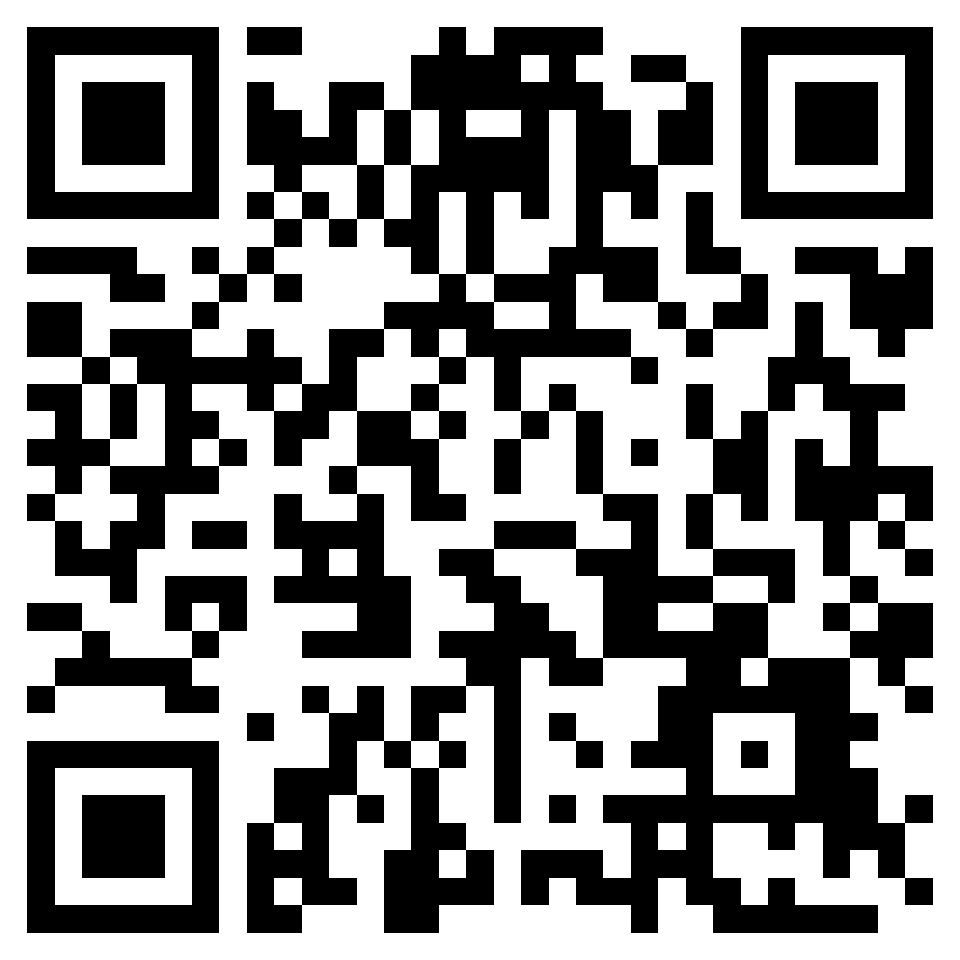 ９．赤水ニュース〜第1号　「重要文化財指定記念〜長久保赤水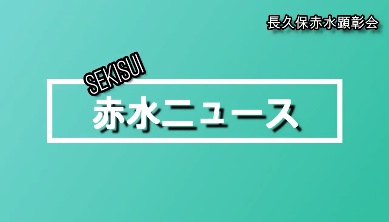 特別展開催のお知らせ」 0分31秒初めて見本版として制作しました（公開）2020.8.8https://youtu.be/qtN6-ZMtVLM